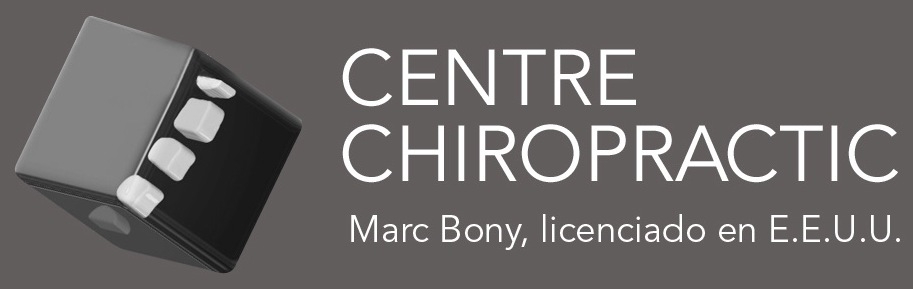 Apreciados Señores, Rogamos hagan al Sr / Sra _______________________ una radiografía cervical lateral con el paladar horizontal y una radiografía cervical transbucal. Aprovechamos la ocasión para saludarles atentamente, 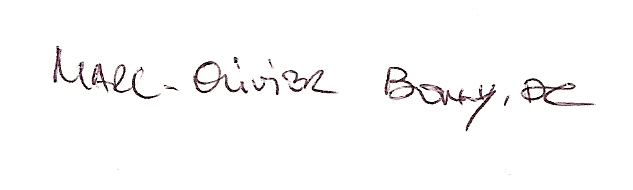 Marc-Olivier Bony, DC